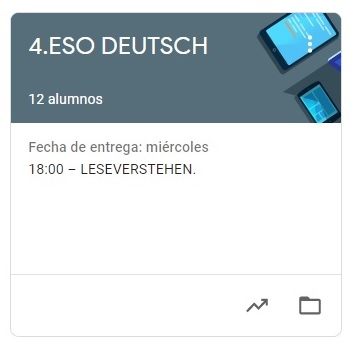 4. ESO DEUTSCHHAUSAUFGABEN VOM 14. BIS 17. APRILVAMOS A SEGUIR TRABAJANDO LA PLATAFORMA CLASSROOM PARA QUE ME VAYÁIS ENVIANDO LAS TAREAS QUE PONGO SIGUENDO EL PLAZO MARCADO.UNA VEZ CORREGIDA LA TAREA, OS LA DEVUELVO CON UNA NOTA Y UN COMENTARIO. CUANDO SE HA ACABADO EL PLAZO SUBO LA SOLUCIÓN DE LA TAREA A CLASSROOM Y LA TENÉIS QUE COPIAR EN LA LIBRETA PARA QUE QUEDE CONSTANCIA (LO COMPROBARÉ A LA VUELTA).DIE HAUSAUFAGABEN SIND:DIENSTAG, DER 14.:WECHSELPRÄPOSITIONEN (WIEDERHOLUNG)DONNERSTAG, DER 2. : WO UND WOHIN MIT GEBÄUDEN (DATIV UND AKKUSATIV). 